Негосударственное образовательное частное учреждение дополнительного профессионального образования «АКЦЕНТ-ПРОФИ»  приглашает принять участие в семинаре «Использование тахографов в сфере дорожного движения на транспортном средстве».Семинар  состоится 07 апреля 2016 года, начало работы семинара в 10.00 по адресу: г. Екатеринбург, ул. 8 Марта, 12-а, оф. 505.На семинар приглашаются: инженеры по БДД; лица, ответственные за  логистику,  использование транспортных средств, автотранспортное снабжение предприятия.Программа семинара:1.Контроль за использованием тахографического оборудования на транспортных средствах.2.Административная ответственность за нарушение использования тахографов в сфере дорожного движения.3.Кофе – пауза.4.Ответы на вопросы по теме семинара.	В семинаре принимают участие представители  ГИБДД.Время работы семинара: с 10.00 до 14.00. Стоимость участия в семинаре: 5000 руб. Оплата может быть произведена как за наличный расчет, так и безналичный расчет.Просим заполнить заявку на участие в семинаре и отправить по электронной почте: info@akcent-profi.ru.Прием заявок также по тел. (343)3-567-333; 8-912-235-9826; 8-9-22222-5006.Наши реквизиты:НОЧУ ДПО «Акцент-Профи»620014, г. Екатеринбург, ул. 8 Марта, 12-а, оф. 505ИНН/КПП 6671994707/667101001ОКПО 35144528,  ОГРН 1146600000800Р/счёт  40703810163040000037 в ПАО «Уральский банк реконструкции и развития» г. ЕкатеринбургК/счет: 30101810900000000795  БИК 046577795Заявка на участие в семинаре: «Использование тахографов в сфере дорожного движения на транспортном средстве»Как добраться: от ст. метро «Площадь 1905 года» до пересечения улиц Малышева-8 Марта.Стоянки машин вблизи офиса нет, ближайшие стоянки: Площадь 1905 года, пер. Банковский, ТЦ «Гринвич».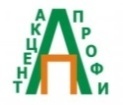 Негосударственное образовательное частное учреждение дополнительного профессионального образования «АКЦЕНТ-ПРОФИ»  (НОЧУ ДПО «АКЦЕНТ-ПРОФИ»)620014, г. Екатеринбург, ул. 8 Марта, 12-а, оф. 505, тел. 3-567-333, e-mail:info@akcent–profi.ru; http://accent-profi.ruОКПО 35144528,  ОГРН 1146600000800,  ИНН/КПП 6671994707/667101001,   БИК 046577795Р/счёт  40703810163040000037 в ПАО «Уральский банк реконструкции и развития» г. ЕкатеринбургК/счет: 30101810900000000795Негосударственное образовательное частное учреждение дополнительного профессионального образования «АКЦЕНТ-ПРОФИ»  (НОЧУ ДПО «АКЦЕНТ-ПРОФИ»)620014, г. Екатеринбург, ул. 8 Марта, 12-а, оф. 505, тел. 3-567-333, e-mail:info@akcent–profi.ru; http://accent-profi.ruОКПО 35144528,  ОГРН 1146600000800,  ИНН/КПП 6671994707/667101001,   БИК 046577795Р/счёт  40703810163040000037 в ПАО «Уральский банк реконструкции и развития» г. ЕкатеринбургК/счет: 30101810900000000795Негосударственное образовательное частное учреждение дополнительного профессионального образования «АКЦЕНТ-ПРОФИ»  (НОЧУ ДПО «АКЦЕНТ-ПРОФИ»)620014, г. Екатеринбург, ул. 8 Марта, 12-а, оф. 505, тел. 3-567-333, e-mail:info@akcent–profi.ru; http://accent-profi.ruОКПО 35144528,  ОГРН 1146600000800,  ИНН/КПП 6671994707/667101001,   БИК 046577795Р/счёт  40703810163040000037 в ПАО «Уральский банк реконструкции и развития» г. ЕкатеринбургК/счет: 30101810900000000795Негосударственное образовательное частное учреждение дополнительного профессионального образования «АКЦЕНТ-ПРОФИ»  (НОЧУ ДПО «АКЦЕНТ-ПРОФИ»)620014, г. Екатеринбург, ул. 8 Марта, 12-а, оф. 505, тел. 3-567-333, e-mail:info@akcent–profi.ru; http://accent-profi.ruОКПО 35144528,  ОГРН 1146600000800,  ИНН/КПП 6671994707/667101001,   БИК 046577795Р/счёт  40703810163040000037 в ПАО «Уральский банк реконструкции и развития» г. ЕкатеринбургК/счет: 30101810900000000795Негосударственное образовательное частное учреждение дополнительного профессионального образования «АКЦЕНТ-ПРОФИ»  (НОЧУ ДПО «АКЦЕНТ-ПРОФИ»)620014, г. Екатеринбург, ул. 8 Марта, 12-а, оф. 505, тел. 3-567-333, e-mail:info@akcent–profi.ru; http://accent-profi.ruОКПО 35144528,  ОГРН 1146600000800,  ИНН/КПП 6671994707/667101001,   БИК 046577795Р/счёт  40703810163040000037 в ПАО «Уральский банк реконструкции и развития» г. ЕкатеринбургК/счет: 30101810900000000795Негосударственное образовательное частное учреждение дополнительного профессионального образования «АКЦЕНТ-ПРОФИ»  (НОЧУ ДПО «АКЦЕНТ-ПРОФИ»)620014, г. Екатеринбург, ул. 8 Марта, 12-а, оф. 505, тел. 3-567-333, e-mail:info@akcent–profi.ru; http://accent-profi.ruОКПО 35144528,  ОГРН 1146600000800,  ИНН/КПП 6671994707/667101001,   БИК 046577795Р/счёт  40703810163040000037 в ПАО «Уральский банк реконструкции и развития» г. ЕкатеринбургК/счет: 30101810900000000795ЗАЯВКАЗАЯВКАНазвание организацииРеквизиты организацииФамилия, имя, отчество участника семинараДолжностьКонтактный телефонe-mailКак будет произведена оплата (безналичный расчет, наличный расчет)